ГИМНАСТИКА ПОСЛЕ СНА В ПОСТЕЛЕ Гимнастика в постели проводится ежедневно после ночного или дневного сна. Ребенок выполняет упражнения  для пробуждения. Если сразу ребенок не хочет заниматься и снять с себя одеяло, можно предложить ему выполнить упражнения под одеялом.а)     Потягивание пятками вперед;б)    Велосипед руками и ногами;в)     Жуки барахтаются – произвольно;г)     Рыбка;д)    Плуг.Дозировка упражнений:  для детей 3-5 лет – 4-5 раз                                          для детей 5-7 лет – 6-8 раз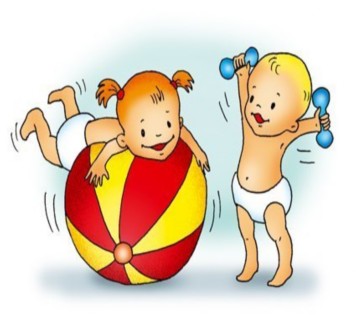 «Потягивание». И.п.лежа на спине, руки перед собой согнуты в локтях. Поднять руки и ноги вверх и потянуться в  И.п.«Потягивание». И.п. лежа на спине, руки вдоль туловища. Поднять вверх правую ногу и левую руку – потянуться- И.п., затем поднять вверх левую ногу и правую руку, потянуться – И.п.«Велосипед». И.п. лежа на спине, руки за головой или вдоль туловища. Ногами имитировать езду на велосипеде.«Жуки». И.п. лежа на спине, руки вдоль туловища. Махи руками и нога одновременно.  «Рыбка». И.п. лежа на животе, руки перед собой согнуты в локтях. Прогнуться, ступней стараться достать до головы. И.п. «Качели». И.п. лежа на животе, руками взяться за щиколотки ног. покачаться на животе, вперед, назад, И.п. «Лодочка». И.п. лежа на животе, руки перед собой. Руки вытянуть вперед, ноги вместе поднять от постели. Покачиваться вперед, назад, И.п.